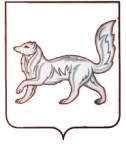 РОССИЙСКАЯ ФЕДЕРАЦИЯТУРУХАНСКИЙ РАЙОННЫЙ СОВЕТ ДЕПУТАТОВКРАСНОЯРСКОГО КРАЯРЕШЕНИЕ 02.04.2014				       с. Туруханск			  	         № 28-424О рассмотрении требования прокурора Туруханского района об изменении решения Туруханского районного Совета депутатов от 09.08.2013 №25-359 «Об утверждении Положения о порядке проведения антикоррупционной экспертизы нормативных правовых актов и проектов нормативных правовых актов Туруханского районного Совета депутатов»В соответствии с пунктом 3 части 1 статьи 3 Федерального закона от 17.07.2009 №172-ФЗ "Об антикоррупционной экспертизе нормативных правовых актов и проектов нормативных правовых актов", статьей 5 Закона Красноярского края от 07.07.2009 №8-3610 "О противодействии коррупции в Красноярском крае", в целях исполнения требования прокурора Туруханского района об изменении муниципального нормативного правового акта путем исключения коррупциогенных факторов,  руководствуясь статьями 32, 41 Устава муниципального образования Туруханский район, Туруханский районный Совет депутатов РЕШИЛ:1. Внести в Положение о порядке проведения антикоррупционной экспертизы нормативных правовых актов и проектов нормативных правовых актов Туруханского районного Совета депутатов, утвержденное решением Туруханского районного Совета депутатов от 09.08.2013 №25-359 «Об утверждении Положения о порядке проведения антикоррупционной экспертизы нормативных правовых актов и проектов нормативных правовых актов Туруханского районного Совета депутатов» следующие изменения:1.1. Дополнить раздел I Положения пунктами 1.6-1.7 следующего содержания:«1.6. Основными принципами организации антикоррупционной экспертизы нормативных правовых актов (проектов нормативных правовых актов) Туруханского районного Совета депутатов являются:1) обязательность проведения антикоррупционной экспертизы проектов нормативных правовых актов;2) оценка нормативного правового акта во взаимосвязи с другими нормативными правовыми актами;3) обоснованность, объективность и проверяемость результатов антикоррупционной экспертизы нормативных правовых актов (проектов нормативных правовых актов);4) компетентность лиц, проводящих антикоррупционную экспертизу нормативных правовых актов (проектов нормативных правовых актов);5) сотрудничество Туруханского районного Совета депутатов с институтами гражданского общества при проведении антикоррупционной экспертизы нормативных правовых актов (проектов нормативных правовых актов).1.7. Формами и способами взаимодействия сотрудничества Туруханского районного Совета депутатов с институтами гражданского общества при проведении антикоррупционной экспертизы нормативных правовых актов (проектов нормативных правовых актов) являются:- совместное обсуждение антикоррупционных инициатив, исходящих от органов местного самоуправления с заинтересованными институтами гражданского общества;-  выдвижение общественных антикоррупционных инициатив в органы местного самоуправления и их должностным лицам и их совместное обсуждение с заинтересованными органами;- совместное выдвижение антикоррупционных инициатив институтами гражданского общества и органами местного самоуправления;создание рабочих групп и комиссий для проведения антикоррупционной экспертизы и участие в их работе;- информирование субъектами антикоррупционной экспертизы органов прокуратуры о выявленных коррупциогенных факторах, принятие мер по устранению которых не относится к компетенции данных субъектов;- обязательное размещение в открытом доступе на интернет-сайте муниципального образования Туруханский район нормативных правовых актов (проектов нормативных правовых актов) Туруханского районного Совета депутатов;-  иные формы и способы взаимодействия сотрудничества, в соответствии с действующим законодательством».2. Контроль за исполнением настоящего решения возложить на постоянную комиссию по местному самоуправлению, законности и правопорядку.3. Решение вступает в силу со дня принятия, подлежит опубликованию  в общественно – политической газете Туруханского района «Маяк Севера».Глава Туруханского района                                            	  		              А.И. Голодед